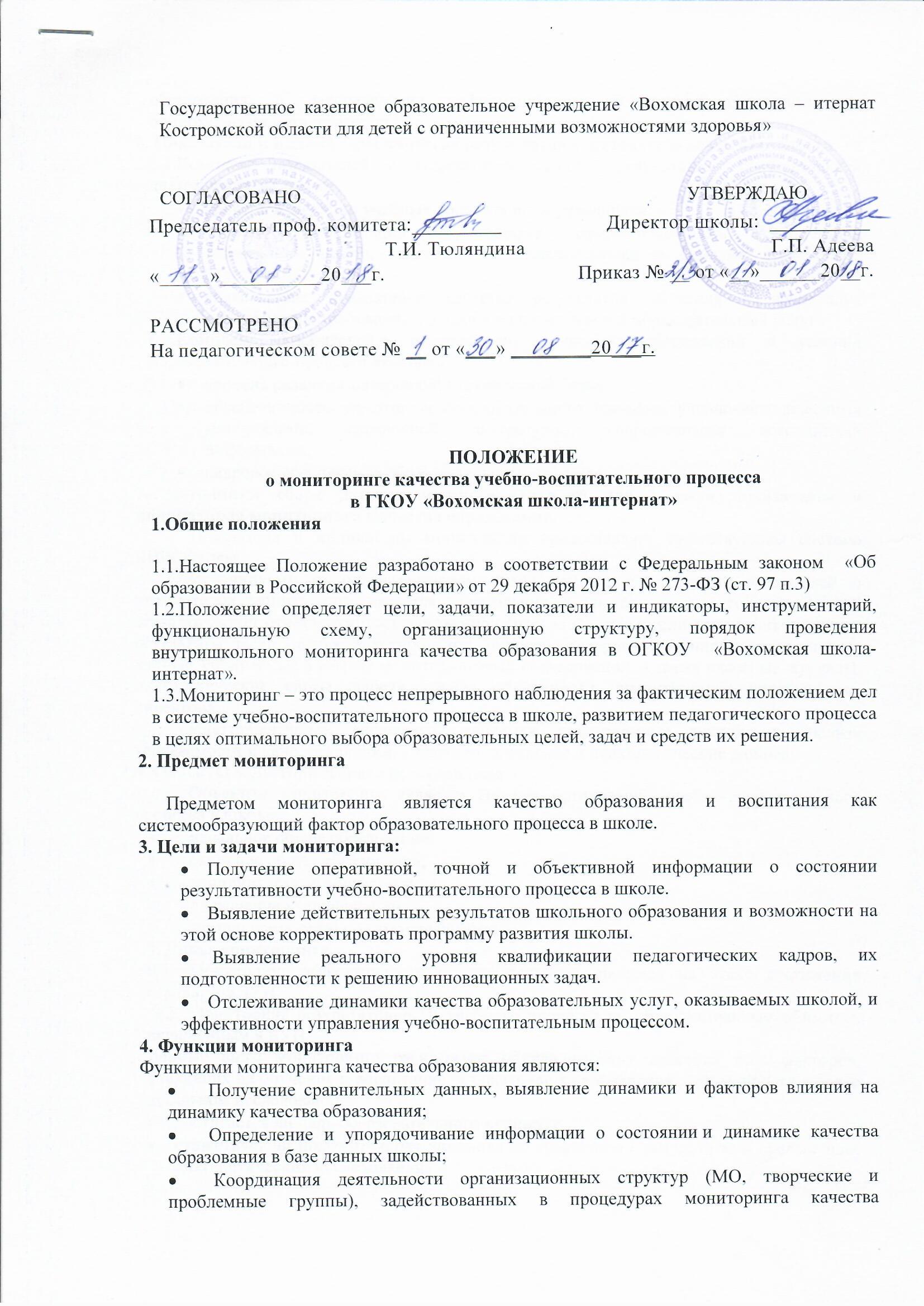 образования, и распределение информационных потоков в соответствии с полномочиями организаторов.6. Показатели и индикаторы качества результатов образовательной деятельности6.1.Комплекс показателей и индикаторов качества результатов образовательной деятельности включает:уровень и качество учебных достижений обучающихся;уровень социализации обучающихся: сформированность компетенций, социального опыта, позволяющих адаптироваться в социуме; личностные достижения;·соответствие показателей качества результатов обучения и воспитания нормативным требованиям и запросам потребителей образовательных услуг.6.2.Комплекс показателей и индикаторов ресурсного обеспечения и условий образовательного процесса включает:·уровень развития материально-технической базы;·обеспеченность участников образовательного процесса учебно-методическими материалами, справочной литературой, современными источниками информации;·кадровое обеспечение образовательного процесса7. Источники сбора данных и инструментарий для расчёта показателей и индикаторов мониторинга качества образования.Показатели и индикаторы мониторинга предоставляет существующая система ВШК школы.Источниками и инструментарием сбора данных для расчета показателей и индикаторов мониторинга качества образования являются: данные государственной статистической отчётности;·государственной (итоговой) аттестации выпускников школе; результаты тестирования;·анкетирования, опросов, интервьюирования;·дополнительные данные, собираемые в рамках мониторинговых исследований, а также классные журналы, диагностические карты, табели уровня обученности, аналитические справки зам. директора.Инструментарием экспертизы являются традиционные технологии анализа успеваемости и качества знаний, а также медицинские и психологические данные.8. Объекты мониторингового исследования:Объектом мониторинга является система организации учебно-воспитательного процесса в школе:начальное общее образование;основное общее образование; дополнительное образование; повышение квалификации;деятельность органов самоуправления. 9. Виды мониторинга 9.1. Мониторинг эффективности образовательного процесса на этапе достижения стандартов ЗУН. 9.2. Мониторинг результативности учебного процесса по образовательным областям, включенным в БУП. Данные виды мониторинга раскрывают общую картину действия всех факторов, влияющих на обучение и воспитание, и показывают направления, нуждающиеся в более детальном исследовании:достигается ли цель образовательного процесса;существует ли положительная динамика по сравнению с результатами предыдущих диагностических исследований;существуют ли предпосылки для совершенствования работы преподавателя.
9.3.Отслеживание состояния учебного процесса решается путем проведения диагностических контрольных работ дважды в год: в декабре – по итогам первого полугодия и в апреле  по итогам второго полугодия.
Цели проведения контроля:
- оценка успешности продвижения учащихся в предметной области;
- подведение промежуточных итогов обучения.Кроме того, отслеживаются результаты обучения по всем предметам по итогам четвертей и полугодий (качественная успеваемость, степень обученности учащихся, средний балл).
10. Ожидаемые результатыРезультаты мониторинговых исследований предполагают:Получение независимой экспертизы состояния образовательного процесса.Улучшение функций управления образовательным процессом, обеспечивающих получение обратной связи.Систематическое накопление банка данных для принятия управленческих и тактических решений.11.Анализ результатовАнализ результатов диагностических исследований осуществляется по традиционной схеме: обработка информации, оформление аналитической  справки, обсуждение результатов на педагогическом совете, совещаниях, методических объединениях, оформление таблиц, диаграмм, пополнение банка имеющихся данных. Одна и та же диагностическая информация исследуется с различных позиций по видам мониторинга, что дает возможность превратить ее в деятельный инструмент управления качеством образования. 12.Исполнители1. Учителя – предметники 2. Руководители ШМО 3. Классные руководители 4. Заместители директора. 